COMUNICATO STAMPAMessina - 9/5/2023 - È uno dei simboli della piccola rivoluzione che sta trasformando la viabilità cittadina nonché del progetto di riqualificazione urbanistica di un’area che da decenni languiva nel degrado e nell’indifferenza.Da martedì 9 maggio 2023 la rotatoria di Via Santa Cecilia all’incrocio con Via Industriale ha un nome e un cognome: “Rotatoria Elio Matacena”.La rotonda - già impreziosita dalla statua bronzea realizzata dallo scultore Alex Caminiti che raffigura Messina “bambina e guerriera” - è stata infatti ufficialmente intitolata all’imprenditore e armatore napoletano (1924/2012), pioniere del traghettamento nello Stretto con la “Caronte Spa” della quale fu fondatore negli anni ’60; primo presidente della “Caronte & Tourist Spa”; ideatore delle Autostrade del Mare; inventore (è suo il brevetto della turbina Kobold ad asse verticale per la produzione di energia elettrica dalle correnti marine); fondatore della società di ingegneria “Ponte di Archimede nello Stretto di Messina Spa”; Grande Ufficiale dell'Ordine al Merito della Repubblica italiana (1998) e Cavaliere del Lavoro (2005); uomo di inscalfibile fede democratica e antifascista.“Elio Matacena - così lo ha ricordato Caronte & Tourist - è stato corpo e sostanza di un ossimoro: imprenditore visionario. È stato cioè un uomo coi piedi ben piantati nel terreno del business capace tuttavia di sognare, di partorire intuizioni geniali esportate dallo Stretto in direzione mondo. Ma è stato anche contestualmente uomo di grande e raffinata cultura, lettore vorace e curioso, intellettuale a tutto tondo con il dono dell’eclettismo.“Pensando al dottor Elio ci viene in mente il perigeo, che letteralmente è il punto più vicino alla terra nell'orbita descritta da qualsiasi astro, ma che è metafora dell’intersezione e della sintesi tra concreto e astratto, tra metodo e genio, tra materia e sogni: esattamente quei sogni della stessa materia dei quali, secondo l’immortale bardo di Stratford - noi siamo fatti”.Tra le autorità intervenute alla cerimonia il sindaco di Messina, Federico Basile; il presidente e direttore editoriale di Ses Spa, Lino Morgante; il viceprefetto di Messina, Mirella Ciriago oltre i familiari di Elio Matacena e i vertici di Caronte & Tourist Spa.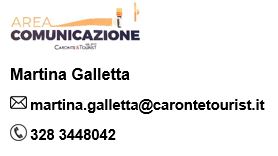 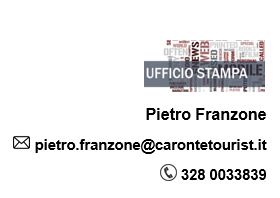 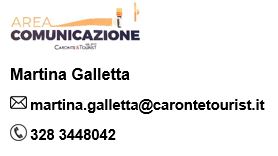 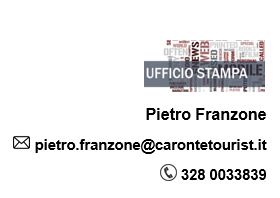 